Publicado en Madrid el 14/11/2018 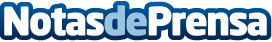 El Club del Té celebra su décimo aniversario por todo lo alto con un cóctel lleno de sorpresasLa presencia de la fundadora, Victoria Bisogno, té caliente y frío, cocktails con té, música en vivo y regalos son los platos fuertes de la celebraciónDatos de contacto:El Club del Té931820034Nota de prensa publicada en: https://www.notasdeprensa.es/el-club-del-te-celebra-su-decimo-aniversario Categorias: Internacional Nacional Marketing Emprendedores Eventos Recursos humanos Consumo http://www.notasdeprensa.es